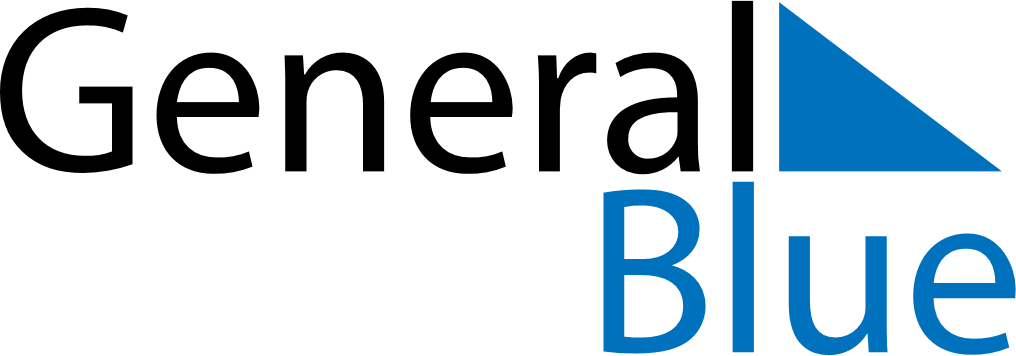 2022 - Q3Germany 2022 - Q3Germany 2022 - Q3Germany 2022 - Q3Germany 2022 - Q3Germany 2022 - Q3Germany JulySUNMONTUEWEDTHUFRISATJuly12July3456789July10111213141516July17181920212223July24252627282930July31AugustSUNMONTUEWEDTHUFRISATAugust123456August78910111213August14151617181920August21222324252627August28293031AugustSeptemberSUNMONTUEWEDTHUFRISATSeptember123September45678910September11121314151617September18192021222324September252627282930September